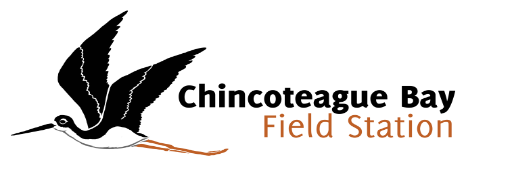 Please list all group members, position (student, faculty, TA, researcher, etc.), & housing (identify male or female).Please list all group members, position (student, faculty, TA, researcher, etc.), & housing (identify male or female).Please list all group members, position (student, faculty, TA, researcher, etc.), & housing (identify male or female).Please list all group members, position (student, faculty, TA, researcher, etc.), & housing (identify male or female).Please list all group members, position (student, faculty, TA, researcher, etc.), & housing (identify male or female).Please list all group members, position (student, faculty, TA, researcher, etc.), & housing (identify male or female).Do Not fill in the waiver or alerts columns.Do Not fill in the waiver or alerts columns.Do Not fill in the waiver or alerts columns.Do Not fill in the waiver or alerts columns.Do Not fill in the waiver or alerts columns.Do Not fill in the waiver or alerts columns.Trip Dates:_____________________Trip Dates:_____________________Trip Dates:_____________________Trip Dates:_____________________Trip Dates:_____________________Trip Dates:_____________________For CBFS Use OnlyFor CBFS Use OnlyNamePositionHousing (m or F)WaiverAlerts123456789101112131415161718192021222324252627282930